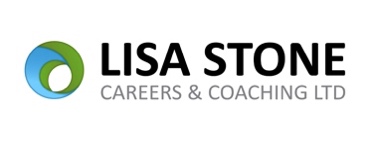 Business plan template				Year:      The goal at each stage of your plan (complete this section after you have filled in the rest)Short-term plan (1 year)Medium-term plan (3-5 years)Long-term plan (5 years +)Who and what do you want to be?Elevator pitchDetails of future training courses you want to completeDescribe the basic product/service you are going to sellYour clientsWhat are their typical profiles? (Tip – is good to have several)Where are your clients based?What prompts your clients to buy your product/service?Your marketplace and competitionDraw up a table of competitors, note their product/service, price, strengths and weaknessesComplete a SWOT analysis of your businessWhat do you have and what do you needWhat contacts have you established to get your business known?Do you need a mentor, coach or business adviser?What else do you think you might need?How much money do you need and how are you going to make it?Calculate a survival budget – i.e work out the minimum amount you need.Can you calculate/forecast your income for the coming year? (Tip – do a high and low estimate)How much time do you have?When can you work on your business?Who is going to help you?List people in your networkRisks and how to manage themWhat are the current risks? (e.g. if some freelance work falls by the wayside)What other income streams can you establish?Making yourself visible: platform and marketingWhat social media platforms are you on? (Tip – make sure this does not take up all your time. I recommend choosing two and sticking to them).Do you have a website, can you create a blog or similar content, so that you are updating it regularly?Anything else? (e.g. networking, creating a newsletter/emailing list etc.)Having a back-up planShort-term back up plan, if your business does not perform as expected over the next six months, what would you do to improve sales?Medium-term back up plan, if your business does not perform as expected within the year, what would you do to improve sales?What plan B do you have if the business fails?